 АДМИНИСТРАЦИЯ 
ЛЕНИНСКОГО МУНИЦИПАЛЬНОГО РАЙОНА
ВОЛГОГРАДСКОЙ ОБЛАСТИ______________________________________________________________________________ПОСТАНОВЛЕНИЕ От  30.12.2019    № 760  О признании утратившими силу некоторых постановлений администрации Ленинского муниципального района	В соответствии с решением Ленинской районной Думы от 18.12.2019 № 88/331 «О бюджете Ленинского муниципального района на 2020 год и на плановый период 2021 и 2022 годов»,  постановлением администрации Ленинского муниципального района Волгоградской области от  27.11.2017  №  573 «Об утверждении Положения о разработке, утверждении и реализации ведомственных целевых программ», руководствуясь Уставом Ленинского муниципального района,ПОСТАНОВЛЯЮ:	1. Признать утратившими силу постановления администрации Ленинского муниципального района:	от 12.09.2017 № 417 «Об утверждении и финансовом обеспечении ведомственной целевой программы «Мероприятия в области развития физической культуры и спорта в Ленинском муниципальном районе»;		от 29.12.2017 № 658 «О внесении изменений в постановление администрации Ленинского муниципального района  от 12.09.2017 № 417 «Об утверждении и финансовом обеспечении ведомственной целевой программы «Мероприятия в области развития физической культуры и спорта в Ленинском муниципальном районе»; от 28.08.2018 № 519 «О внесении изменений в постановление администрации Ленинского муниципального района  от 12.09.2017 № 417 «Об утверждении и финансовом обеспечении ведомственной целевой программы «Мероприятия в области развития физической культуры и спорта в Ленинском муниципальном районе»;от 29.12.2018 № 737 «О внесении изменений в постановление администрации Ленинского муниципального района  от 12.09.2017 № 417 «Об утверждении и финансовом обеспечении ведомственной целевой программы «Мероприятия в области развития физической культуры и спорта в Ленинском муниципальном районе»;от 20.02.2019 № 75 «О внесении изменений в постановление администрации Ленинского муниципального района  от 12.09.2017 № 417 «Об утверждении и финансовом обеспечении ведомственной целевой программы «Мероприятия в области развития физической культуры и спорта в Ленинском муниципальном районе»; от 21.05.2019 № 219 «О внесении изменений в постановление администрации Ленинского муниципального района  от 12.09.2017 № 417 «Об утверждении и финансовом обеспечении ведомственной целевой программы «Мероприятия в области развития физической культуры и спорта в Ленинском муниципальном районе»; от 05.06.2019 № 256 «О внесении изменений в постановление администрации Ленинского муниципального района  от 12.09.2017 № 417 «Об утверждении и финансовом обеспечении ведомственной целевой программы «Мероприятия в области развития физической культуры и спорта в Ленинском муниципальном районе»; от 30.08.2019 № 434 «О внесении изменений в постановление администрации Ленинского муниципального района  от 12.09.2017 № 417 «Об утверждении и финансовом обеспечении ведомственной целевой программы «Мероприятия в области развития физической культуры и спорта в Ленинском муниципальном районе»; от 08.10.2019 № 528 «О внесении изменений в постановление администрации Ленинского муниципального района  от 12.09.2017 № 417 «Об утверждении и финансовом обеспечении ведомственной целевой программы «Мероприятия в области развития физической культуры и спорта в Ленинском муниципальном районе»;от 23.12.2019  № 713 «О внесении изменений в постановление администрации Ленинского муниципального района  от 12.09.2017 № 417 «Об утверждении и финансовом обеспечении ведомственной целевой программы «Мероприятия в области развития физической культуры и спорта в Ленинском муниципальном районе»;от 14.09.2017 № 421 «Об утверждении и финансовом обеспечении ведомственной целевой программы «Сохранение и развитие культуры Ленинского муниципального района»;от  10.04.2018 № 184 «О внесении изменений в постановление администрации Ленинского муниципального района от 14.09.2017 № 421 «Об утверждении и финансовом обеспечении ведомственной целевой программы «Сохранение и развитие культуры Ленинского муниципального района»;от 20.08.2018 № 506 «О внесении изменений в постановление администрации Ленинского муниципального района от 14.09.2017 № 421 «Об утверждении и финансовом обеспечении ведомственной целевой программы «Сохранение и развитие культуры Ленинского муниципального района»;от 14.09.2018 № 553 «О внесении изменений в постановление администрации Ленинского муниципального района от 14.09.2017 № 421 «Об утверждении и финансовом обеспечении ведомственной целевой программы «Сохранение и развитие культуры Ленинского муниципального района»; от 05.10.2018 № 590 «О внесении изменений в постановление администрации Ленинского муниципального района от 14.09.2017 № 421 «Об утверждении и финансовом обеспечении ведомственной целевой программы «Сохранение и развитие культуры Ленинского муниципального района»; от 02.11.2018 № 631 «О внесении изменений в постановление администрации Ленинского муниципального района от 14.09.2017 № 421 «Об утверждении и финансовом обеспечении ведомственной целевой программы «Сохранение и развитие культуры Ленинского муниципального района»;от 29.12.2018   № 740 «О внесении изменений в постановление администрации Ленинского муниципального района от 14.09.2017 № 421 «Об утверждении и финансовом обеспечении ведомственной целевой программы «Сохранение и развитие культуры Ленинского муниципального района»;от 29.03.2019 № 127 «О внесении изменений в постановление администрации Ленинского муниципального района от 14.09.2017 № 421 «Об утверждении и финансовом обеспечении ведомственной целевой программы «Сохранение и развитие культуры Ленинского муниципального района»;от 07.05.2019 № 204 «О внесении изменений в постановление администрации Ленинского муниципального района от 14.09.2017 № 421 «Об утверждении и финансовом обеспечении ведомственной целевой программы «Сохранение и развитие культуры Ленинского муниципального района»;от 29.08.2019 № 418 «О внесении изменений в постановление администрации Ленинского муниципального района от 14.09.2017 № 421 «Об утверждении и финансовом обеспечении ведомственной целевой программы «Сохранение и развитие культуры Ленинского муниципального района»;от 09.10.2019 № 530 «О внесении изменений в постановление администрации Ленинского муниципального района от 14.09.2017 № 421 «Об утверждении и финансовом обеспечении ведомственной целевой программы «Сохранение и развитие культуры Ленинского муниципального района»;от 27.11.2019 № 637 «О внесении изменений в постановление администрации Ленинского муниципального района от 14.09.2017 № 421 «Об утверждении и финансовом обеспечении ведомственной целевой программы «Сохранение и развитие культуры Ленинского муниципального района»;2. Контроль  исполнения постановления возложить на заместителя главы – начальника отдела экономики администрации Ленинского муниципального района О.Ф.Шалаеву.3. Постановление вступает в силу с 01.01.2020  и подлежит официальному обнародованию.Глава Ленинскогомуниципального района 				                           А.В. Денисов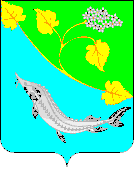 